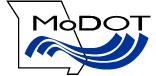 DATE:	January 18, 2022TO:		"Name of District Engineer"		District EngineerFROM:	"Name of Sender"		"Title of Sender"SUBJECT:	District "District #" - Design		Route "Route #", "Name of County" County		"Description"		Job No. "Job Number"		Conceptual Study ReportREMARKS<Insert remarks about submittal> Major Route				 Minor RouteDESIGN TRAFFIC						CONCEPTUAL COST ($1,000’s)ADT (Const.) 		=      				Right of Way:      ADT (Design)		=      				 Construction:      DHV		=      D		=      % Trucks		=      Operational (Posted) Speed	=      EXISTING FACILITIES Existing BridgesPROPOSED DESIGN CRITERIAPROPOSED DESIGNACCIDENT DATA AND SAFETY ENHANCEMENTSProject Accident Rate –       <Number>	A summary of accident data is attached.  <Delete this if none attached.>Statewide rate for a similar class of roadway -       <Number>Locations within or adjacent to the project limits which are on the “High Severity Location Lists” in the TMS database -      <Description><Does this section of highway meet current access management criteria?  If not, can safety be enhanced by upgrading some or all of the access to the highway to criteria in the MoDOT Access Management Guidelines?><Are bicycle/pedestrian facilities to be provided on the project?  Explain.>UTILITIESENVIRONMENTAL SUMMARY								____________________________									Signature of PreparerRecommendations or Comments:       Attachments      								Approved by:	Signature										"Name", P.E.												District Engineer										January 18, 2022cc:  	Design Division	Construction and Materials Division	Traffic DivisionBeginningLog MilePavementPavementYearBuiltRoadbedWidthMin. R/WWidthAccessControlBeginningLog MileWidthTypeYearBuiltRoadbedWidthMin. R/WWidthAccessControlBridgeNo.LocationTypeLengthWidthYear BuiltCondition RatingsCondition RatingsCondition RatingsBridgeNo.LocationTypeLengthWidthYear BuiltDeckSuperSubFunctionalClassificationDesignSpeedNo. & WidthOf LanesRoadbedWidthRight of WayRight of WayFunctionalClassificationDesignSpeedNo. & WidthOf LanesRoadbedWidthWidthControl